Учитель: Жумажанова А.Б.                          Класс: 1Б                         Аудитория: 27Тема: Звуки [ф], [ф']. Буквы Ф, ф. Филин.Цель : Как в ходе обсуждения знать звуки [ф], [ф']; буквы Ф,ф.Задачи: 1. Знать звуки [ф], [ф']; буквы Ф,ф.2. Понимать какие звуки обозначает буква «Ф»3. Способность различать звуки, читать слова с новой буквой.Результаты обучения:Учащиеся А: способен анализировать по теме урока, распределять наглядный материал при составлении звуковой схемы, делать выводы.Учащиеся В: будет уметь читать слова с новой буквой, конструировать по признакам наглядный материал, оценивать.Учащиеся С: будет уметь осмысливать и давать характеристику новому звуку.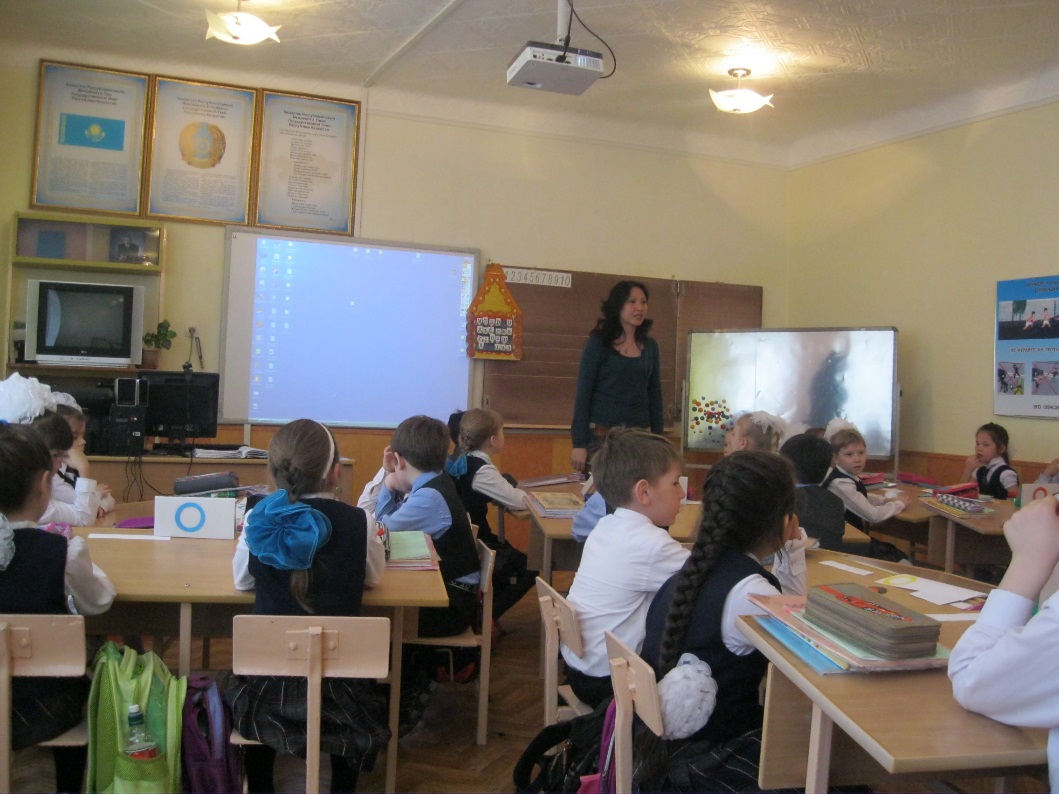 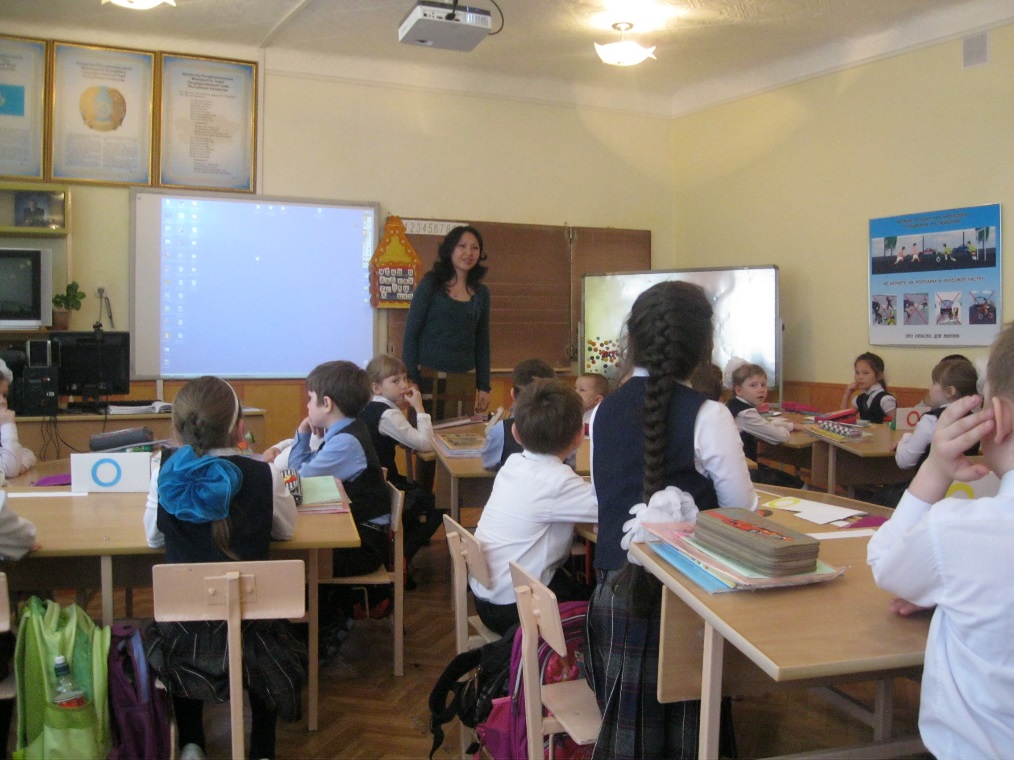 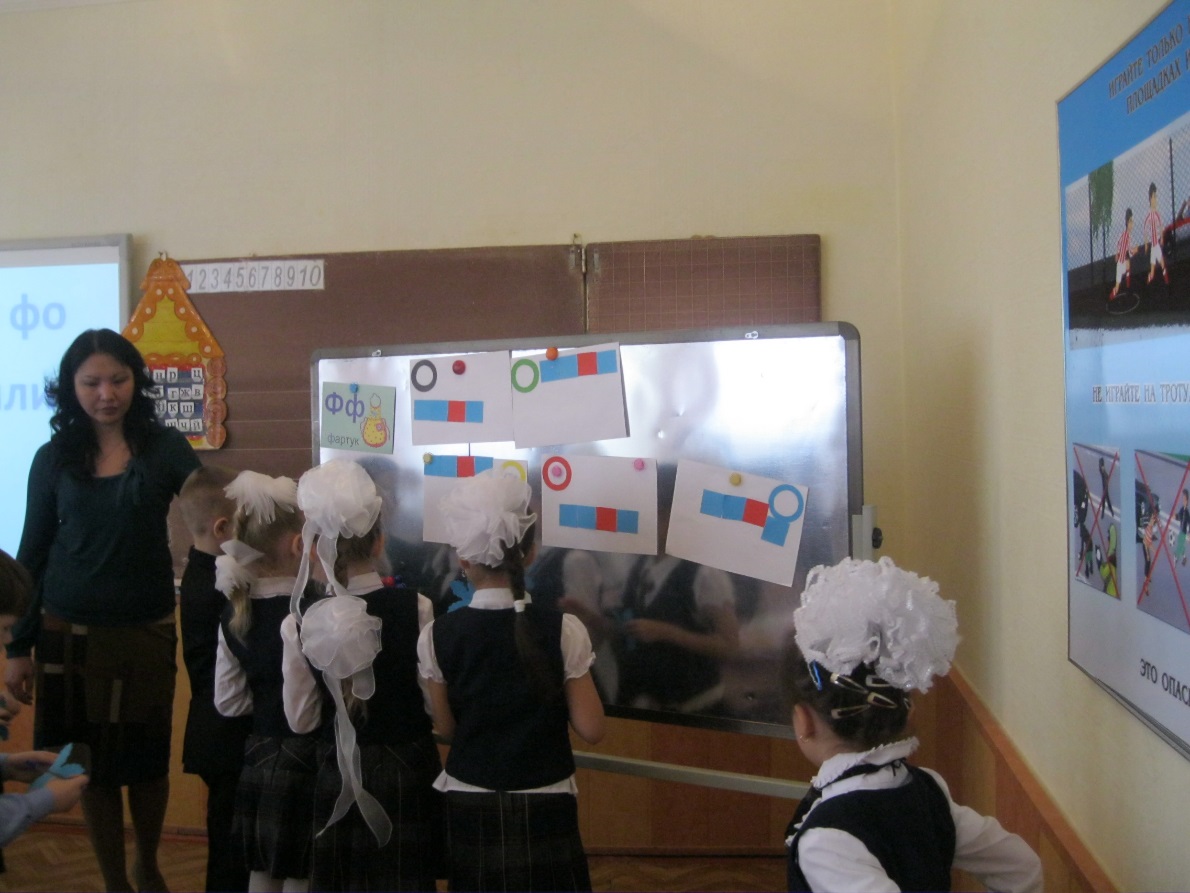 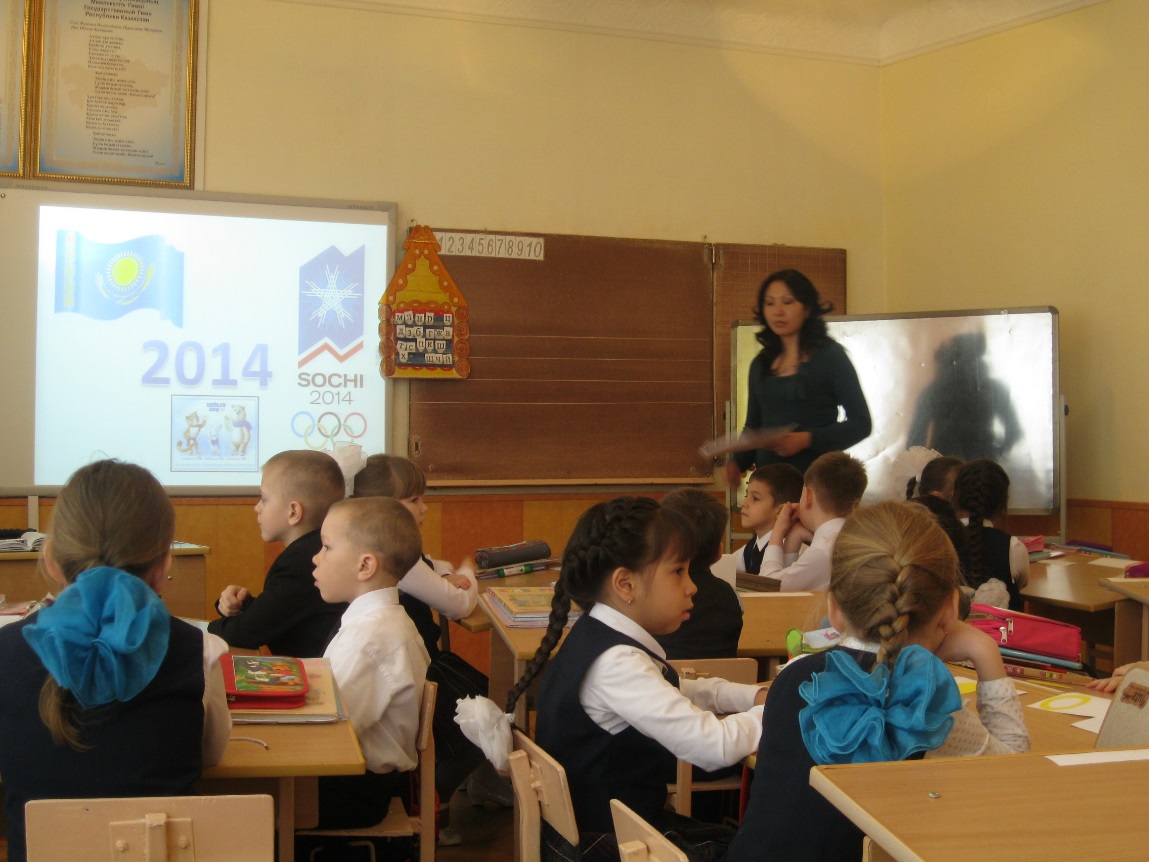 №Этапы урока. Время.Деятельность учителя. Что я буду делать.Деятельность учеников. Что будут делать ученики.Оценивание.Ресурсы: книги, оборудование, ИКТ и т.д.ΙВводная часть.1.Создание коллаборативной среды.Сегодня у нас много гостей и как гостеприимные хозяева вначале окажем им внимание. Повернитесь к гостям поприветствуйте их. А теперь можно тихо сесть.2. Мозговой штурм.Повторение и закрепление пройденного материала.-- Ребята какое сейчас время года?-- Назовите зимние месяцы.-- Посмотрите на доску.-- Перед вами снежинки не простые, а буквенные.-- Назовите буквы, записанные на снежинках:РЛАМНБПВКДЗ-- Найдите лишнюю букву?-- Как можно назвать одним словом остальные буквы?-- Чем отличаются гласные от согласных?-- На какие группы можно разделить эти согласные?-- С какой буквой мы познакомились на прошлом уроке?Зима.Декабрь, январь, февраль.А Согласные Гласные поются, согласные встречают преграду при произношенииЗвонкие-глухие, парные-непарныеЩ Словесное оценивание молодецСлайд №13. Индивидуальная работа. Подготовительная работа.-- Сейчас мы выполним гимнастику, которая поможет нам подготовиться к работе:Вдох носом, выдох ртом.Медленный глубокий вдох.Краткий резкий выдохЧистоговорка:Ща-ща-ща мы несём домой леща.Ащ-ащ-ащ – мы наденем плащ.Щё-щё-щё- дождь идёт ещё.Щу-щу-щу- доверяем мы плащу.Щи-щи-щи- мы сварили щи.Скороговорка: Щуку я тащу, тащу.Щуку я не упущу.Слайд №24. «Проблемный вопрос» -определение темы урока  -- Посмотрите на доску и прочитайте число2014-- Какое событие произойдёт в этом году?-- Что такое Олимпиада?-- И мы с вами проведём соревнование, но только не спортивное, а соревнование – исследование между группами.-- У Олимпийских игр особый символ – 5 колец, они представляют собой союз пяти континентов – Америка, Европа, Азия, Африка, АвтрслияЗимняя Олимпиада в СочиСлайд №35. Деление на группы.-- Перед вами олимпийские кольца, выберите какой цвет вам понравился.ΙΙОсновной этап 1. «Проблемный вопрос» - повторение о символиках Казахстана.-- Посмотрите на доску и скажите, какой символ Казахстана перед вами?-- Какого цвета наш флаг?-- Почему?-- Что изображено в центре?-- Что оно означает?-- Лучи солнца изображены в виде зёрнышек, почему?-- Что означает орёл?-- С левой стороны – национальный орнамент, олицетворяющий культуру и традиции Казахстана.-- В каких случаях поднимают флаг?-- И на олимпийских играх поднимают флаг страны, победившей в соревновании.ФлагСимвол общего благополучия, спокойствия, мира и единства.Солнце Источник жизни и энергии.Основы изобилия и благополучияСимвол свободы, независимости, стремления к цели, к высоте, полёт в будущее.Слайд №32. Индивидуальная работа.Выделение нового звука.-- Произнесите слово флаг и скажите, сколько слогов в этом слове?-- Почему? -- Назовите новый звук, который вы услышали в этом слове?-- Какой это звук?-- Почему?-- По произношению, какой это звук?-- По звучанию?1 слог, 1 гласная[ф]Согласный Встретили преграду Твёрдый Глухой 3. Индивидуальная работа.Определение темы и цели урока-- Определите чем мы будем сегодня заниматься?-- Какая цель перед нами? Слайд №44. Составление «Коллажа».Составление звуковой схемы слова.-- Сейчас каждая группа на своих флипчартах составит звуковую схему к слову – флаг.-- На выполнение задания даётся 2 мин.-- Вывешиваем свои флипчарты.-- Оцените работу каждой группы по принципу «Большой палец»Взаимооценивание «Большой палец»5. Определение звука [ф']-- Скажите в каком месяце будут проходить Олимпийские игры в Сочи?-- Произнесите новый звук в этом слове?-- Какой это звук, дайте полную характеристику этому звуку.-- С какими новыми звуками мы познакомились?[ф']Согласный, мягкий, глухой[ф], [ф']6. Физминутка. Игра «Том и Тим»-- Если вы услышите в словах мягкий согласный звук, то встают друзья Тима (девочки), а если твёрдый – то друзья Тома (мальчики):Флажок, фабрика, шофёр, форма, филин, фиалки, светофор, конфета, буфет, кофта.7. Знакомство с буквами. Работа с учебником.-- Звуки [ф], [ф'] обозначают Букву Ф-- На что похожа буква?-- Откройте алфавит и найдите букву Ф, между какими буквами расположена?-- В какой домик заселим нового жильца? Почему?Картинка – наглядность буквыСлайд №58. Парная работа.Корректурная работа.-- Найти слова с буквой «Ф» и подчеркнуть.-- Какие слова вы нашли?-- Какое слово относится к спорту?Дети находят слова среди набора буквДети читают слова.Самооценивание «Светофор»ΙΙΙЗаключительная часть.1. Чтение текста.Метод «Взгляды других людей»-- Пользу или вред приносит филин? Чтение текста подготовленными детьмиДети в группе обсуждают вопрос и спикеры выступают.Взаимооценивание «Плюс-минус-интересно»2. Рефлексия.-- Что нового вы узнали?-- Что понравилось На уроке?-- В чём испытывали затруднение?-- О чём хотели узнать?-- Мы с вами продолжим изучение нового звука и научимся писать заглавную букву «Ф» на следующем уроке.-- скажите, чтобы вы хотели пожелать нашим спортсменам, которые будут выступать на Олимпиаде в Сочи?Дети на снежинках показывают своё настроение и пожелание спортсменам.Самооценивание 